             HermNaz has adopted Pastor David Gossett and his family this Christmas.                                           They are pastoring the Arlington Church of the Nazarene. Would you be willing to help support our neighbor church by loving on this family this Christmas?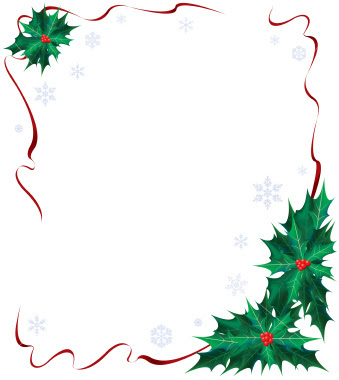 Below you will find a list of the family members, their interests, and clothing sizes, as well as some other wanted items. Please have all of the unwrapped gifts to the church office by December 9th. We will be having the Gossett family at HermNaz the evening of December 13th for a time of fellowship and gift giving for them.Please join us as we support this family. Church family…thank you so much for your items,                     time, love and support.Taylor: Girl, Age 8 ½ likes: Arts and Crafts, anything girly (hair, jewelry, etc.), reading. Clothing —pants size 8, shirts size 8, and shoe size 1Isaiah: Boy, Age 7 likes: Legos, Tools, Anything remote controlled (planes, helicopters, cars, etc.), anything army, police, or hunting. Clothing- pants size 7, shirts size 7, shoe size 13.Brayden: Boy, Age 5 ½ (very smart and mature for his age) likes: Legos, books, anything to do with engineering or science, coloring/drawing. Clothing – pant size 6, shirt size 6, shoe size 12.Grayson: Boy, Age 2 ½ likes: Cars (the movie) – cars and tracks, trains (Thomas the train-take along size), books, anything musical (instruments). Clothing – pant size 2T, shirt size 2T, Shoe size 7 Toddler.David and Jessica—Reading and Crafts for herSuggestions for food pounding:Flour, rice, pasta, spaghetti and sauce, cereal, oatmeal, canned foods, holiday baking goods (sugar, chocolate chips, caramels, nuts, etc.)